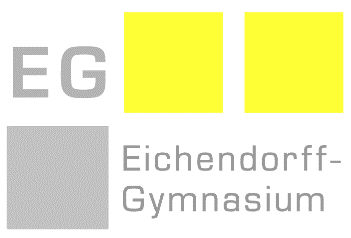 Projekt-Nr.: Titel des Projekts:Projektgestalter*innen (Klasse):				begleitende Lehrkraft:- 								- gewünschter Ort (z.B. Sporthalle, Physiksaal):Beschreibung des Projektthemas: Das Projekt ist für die Klassenstufen: max. Teilnehmeranzahl:Materialien:Das solltest du mitbringen:Diese Kosten erwarten dich (z.B. für Material):